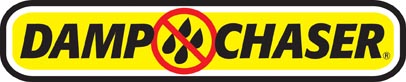 Operating Instructions and Cautionary Notes100 & 60 Watt Models withAuto. Reset over temperature switchPlease Read Before UseThe Dampchaser® should be installed in accordance with the manufactures mounting instructions and should NOT be operated in the immediate vicinity of a bath, shower or swimming pool, or be mounted immediately below or in front of a power outlet socket.If the Dampchaser® is damaged in any way and requires repairs it should be returned to the manufacturer, its service agent or serviced by a suitably qualified person to avoid a hazard.The Dampchaser® is not intended to be used by young children or the infirm unless adequately supervised by a responsible person. Young children should be supervised to ensure they do not play with the appliance.Mounting      The Dampchaser® must be mounted horizontally on a wall using the four screws provided with the ventilation grills facing up and down. Either way round is OK. Allow a minimum clearance of 100mm or 4 inches of free space above and below it. For maximum efficiency mount the Dampchaser® in the lower half of the cupboard to allow rising heat to circulate. WARNING, never mount vertically or cover it as this will cause overheating. The Dampchaser® may be left running continuously and can be cleaned occasionally by applying a vacuum cleaner to the heater grill and wiping with a cloth.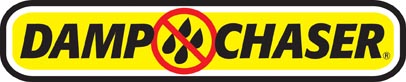 